от 26 августа 2021 года									           № 933О внесении изменений в постановление администрации городского округа город Шахунья Нижегородской области от 5 февраля 2018 года № 190 «Об утверждении состава наблюдательного совета Муниципального автономного общеобразовательного учреждения «Вахтанская средняя школа» городского округа город Шахунья Нижегородской области»В связи с кадровыми изменениями, администрация городского округа город Шахунья Нижегородской области п о с т а н о в л я е т:В постановление администрации городского округа город Шахунья Нижегородской области от 5 февраля 2018 года № 190 «Об утверждении состава наблюдательного совета Муниципального автономного общеобразовательного учреждения «Вахтанская средняя школа» городского округа город Шахунья Нижегородской области» (с изменениями от 12.04.2021 № 397) внести изменения, изложив состава наблюдательного совета в новой редакции, согласно приложению к настоящему постановлению.Настоящее постановление вступает в силу с момента его принятия и подлежит размещению на официальном сайте администрации городского округа город Шахунья Нижегородской области.Общему отделу администрации городского округа город Шахунья Нижегородской области разместить настоящее постановление на официальном сайте администрации городского округа город Шахунья Нижегородской области.С момента вступления в силу настоящего постановления признать утратившим силу постановление администрации городского округа город Шахунья от 12.04.2021 № 397 «О внесении изменений в постановление администрации городского округа город Шахунья Нижегородской области от 5 февраля 2018 года № 190 «Об утверждении состава наблюдательного совета Муниципального автономного общеобразовательного учреждения «Вахтанская средняя школа» городского округа город Шахунья Нижегородской области».Контроль за исполнением настоящего постановления возложить на первого заместителя главы администрации городского округа город Шахунья нижегородской области Серова А.Д.Глава местного самоуправлениягородского округа город Шахунья						          Р.В.КошелевПриложениек постановлению администрациигородского округа город ШахуньяНижегородской областиот 26.08.2021 г. № 933СОСТАВнаблюдательного совета Догадин Валерий Васильевич – начальник Вахтанского территориального отдела администрации городского округа город Шахунья Нижегородской области;Смирнова Алена Сергеевна – консультант управления экономики, прогнозирования, инвестиционной политики и муниципального имущества городского округа город Шахунья (по согласованию);Оболонков Алексей Иванович – депутат Совета депутатов городского округа город Шахунья Нижегородской области (по согласованию);Соловьева Елена Евгеньевна – учитель ИЗО и МХК муниципального автономного общеобразовательного учреждения «Вахтанская средняя школа» городского округа город Шахунья Нижегородской области (по согласованию);Николаева Елена Евгеньевна – учитель обществознания муниципального автономного общеобразовательного учреждения «Вахтанская средняя школа» городского округа город Шахунья Нижегородской области (по согласованию).__________________________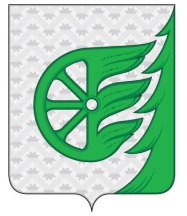 Администрация городского округа город ШахуньяНижегородской областиП О С Т А Н О В Л Е Н И Е